The Executive Office of Health and Huan ServicesDepartent of Public HealthBureau of Infectious Disease and Laboratory Sciences305 South Street, Jamaica Plain, MA 02130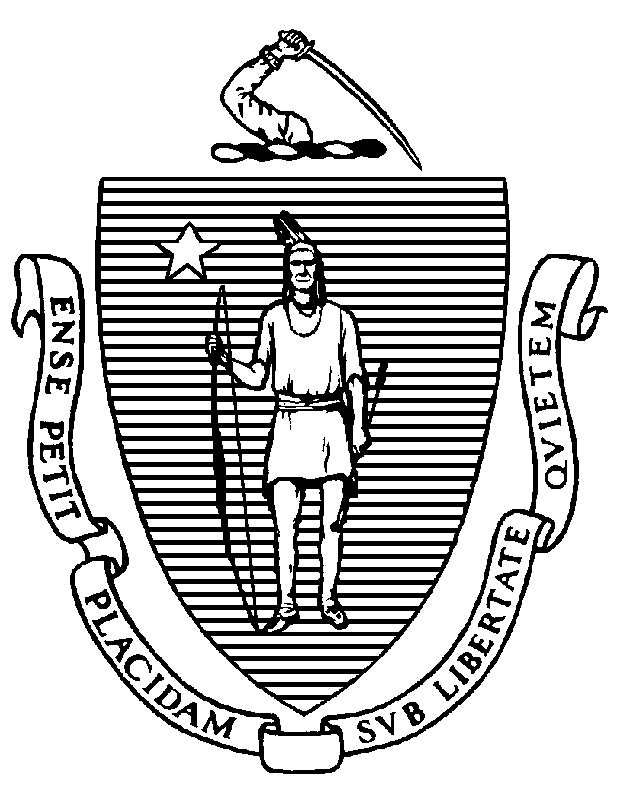 MOLD and LEGIONELLA REOPENING GUIDANCEMAY 21, 2020_______________________________________________________________________________________The temporary shutdown or reduced operation of a building and reductions in normal water use can create hazards for returning occupants; these hazards can include mold and Legionella. After a prolonged shutdown, building owners and employers should ensure that their building does not have mold and that the water system is safe to use to minimize the risk of Legionnaires’ disease. Guidance on how to do this is available from the CDC https://www.cdc.gov/coronavirus/2019-ncov/php/building-water-system.html.